38. TÝDEN    6.-7.6.2024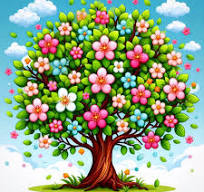 PLÁN VÝUKY 3.BPONDĚLÍ + PÁTEK              3.+ 4. HODINA TESTOVÁNÍ NADÁNÍUČIVO na tento týden:ČJ:  OPAKOVÁNÍ : VYJMENOVANÁ A PŘÍBUZNÁ SLOVA                                   PODSTATNÁ JMÉNA – rod, číslo, pád        SLOVESA – dokončení časování, infinitiv, zvratná slovesa         uč. do str. 103Mat: NÁSOBENÍ A DĚLENÍ MIMO OBOR NÁSOBILEK – opakování str.19–23           Nově: NÁSOBENÍ DVOJCIFERNÝCH ČÍSEL JEDNOCIFERNÝM ČINITELEM          Uč.25-27PRV – opakování: Chránění živočichové   Rozmanitost přírody a její ochrana             nově: LIDSKÉ TĚLO, společné znaky, potřeby a projevy str.63